ПРОЕКТ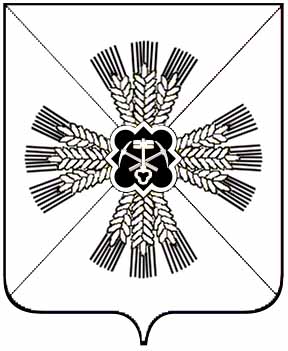 КЕМЕРОВСКАЯ ОБЛАСТЬПРОМЫШЛЕННОВСКИЙ МУНИЦИПАЛЬНЫЙ РАЙОНАДМИНИСТРАЦИЯКАЛИНКИНСКОГО СЕЛЬСКОГО ПОСЕЛЕНИЯ    ПОСТАНОВЛЕНИЕот «__» _______ 2017г. №                                                                                  д.Калинкино Об утверждении Программы оздоровления муниципальных финансов Калинкинского сельского поселения на 2016-2019 годыВо исполнение  распоряжения Коллегии Администрации Кемеровской области  от 28.10.2016 № 453-р «Об утверждении программы финансового оздоровления Кемеровской области на          2016-2019 годы», в целях создания условий для результативного управления муниципальными финансами и эффективного использования бюджетных средств при реализации приоритетов и целей социально-экономического развития Калинкинского сельского поселения:1. Утвердить Программу оздоровления муниципальных финансов Калинкинского сельского поселения на 2016-2019 годы, согласно приложению № 1 к настоящему постановлению.           2. Настоящее постановление подлежит обнародованию на информационном стенде Калинкинского сельского поселения и размещению в информационно-телекоммуникационной сети «Интернет» на официальном сайте администрации Калинкинского сельского поселения.            3.  Контроль за исполнением настоящего постановления возложить на главного специалиста И.З.Куликову.           4. Настоящее постановление вступает в силу со дня обнародования и распространяет свое действие на правоотношения, возникшие с 01.01.2016 года. ПРИЛОЖЕНИЕ № 1к постановлению Калинкинского сельского поселения от  «__» ____ 2017г. № Программаоздоровления муниципальных финансов Калинкинского сельского поселения на 2016-2019 годыГлава 1. Общие положенияПрограмма оздоровления муниципальных финансов Калинкинского сельского поселения на 2016-2019 годы (далее-Программа) разработана в целях формирования бюджетной политики поселения, ориентированной на создание условий для эффективного управления муниципальными финансами Калинкинского сельского поселения и укрепление устойчивости бюджетной системы поселения.Программа определяет основные направления деятельности исполнительных органов администрации Калинкинского сельского поселения, в сфере оптимизации и приоритизации расходов бюджета поселения, ограничения бюджетного дефицита, погашения просроченных расходных обязательств на период до 2019 года.Глава 2. Цели и задачи ПрограммыЦель Программы – улучшение состояния бюджетной системы и оздоровление муниципальных финансов Калинкинского сельского поселения. Достижение поставленной цели будет осуществляться посредством решения следующих задач Программы:сохранение устойчивости бюджетной системы Калинкинского сельского поселения и обеспечение сбалансированности бюджета поселения;погашение просроченной кредиторской задолженности консолидированного бюджета Калинкинского сельского поселения обеспечение роста налоговых и неналоговых доходов бюджета поселения; реализация    мер   по    оптимизации   бюджетных   расходов     и  повышению эффективности использования бюджетных средств;Глава 3. Мероприятия ПрограммыМероприятия Программы предусматривают систему мер администрации Калинкинского сельского поселения по улучшению состоянию бюджетной системы и оздоровлению муниципальных финансов. Реализация мероприятий Программы осуществляется по следующим направлениям:увеличение доходов консолидированного бюджета Калинкинского сельского поселения;оптимизация расходов консолидированного бюджета Калинкинского сельского поселения;План мероприятий по реализации Программы оздоровления муниципальных финансов Калинкинского сельского поселения на 2016-2019 годы приведен в приложении № 1 к настоящей Программе.Глава 4. Ожидаемые результаты реализации ПрограммыРеализация Программы позволит:оздоровить муниципальные финансы Калинкинского сельского поселения;укрепить устойчивость бюджетной системы Калинкинского сельского поселения;повысить качество управления муниципальными финансами, эффективность и результативность бюджетных расходов;сократить просроченную кредиторскую задолженность консолидированного бюджета Калинкинского сельского поселения                     Глава 5. Методика оценки реализации Программы Оценка реализации Программы представляет собой механизм контроля за исполнением плана мероприятий по реализации Программы.Выполнение мероприятий планируется осуществлять исполнительными органами администрации Калинкинского сельского поселения (далее-ответственные исполнители) в пределах бюджетных ассигнований бюджета поселения на соответствующий год. Ответственные исполнители ежеквартально, не позднее 10 числа месяца, следующего за отчетным кварталом, представляют в экономический отдел Калинкинского сельского поселения информацию о реализации Программы по форме, согласно приложению № 2 к настоящему постановлению.Результативность и эффективность выполнения мероприятий Программы оценивается экономическим отделом Калинкинского сельского поселения ежегодно до 1 апреля года, следующего за отчетным.Главный специалист                                                                     И.З.Куликова.ПРИЛОЖЕНИЕ № 2к постановлению Калинкинского сельского поселенияот  «__» _____ 2017г. № Информацияо реализации Программы оздоровления муниципальных финансов Калинкинского сельского поселения на 2016-2019 годы и объеме полученного бюджетного эффекта за ____________20____годаГлавный специалист                                                                     И.З.Куликова.                        ГлаваКалинкинского сельского поселения                    П.Г.Березка№ п\пНаименование мероприятия (в соответствии с приложением № 1 к ПрограммеБюджетный эффект, тыс.руб.Бюджетный эффект, тыс.руб.Информация об исполнении№ п\пНаименование мероприятия (в соответствии с приложением № 1 к ПрограммеПлан на отчетный годФактическое исполнение за отчетный периодИнформация об исполнении